МЧС  РОССИИ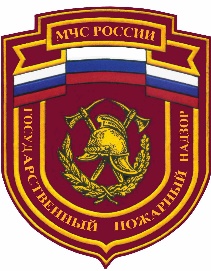 АНАЛИЗОБСТАНОВКИ   С   ПОЖАРАМИИ  ПОСЛЕДСТВИЙ  ОТ  НИХНА   ТЕРРИТОРИИСвердловской области  за 1 месяц 2018 года ЕкатеринбургОбстановка с пожарами и их последствиямив Свердловской областиЗа 1 месяц 2018 года на территории Свердловской области зарегистрировано 343 пожара, что в сравнении с аналогичным периодом прошлого года больше на 23 случаев или 7,2 %.При пожарах погибли 41 человек (снижение на 2,4 % в сравнении с АППГ), в том числе 2 ребенка (за аналогичный период прошлого года погиб 1 ребенок);26 жителей Свердловской области получили травмы различной степеней тяжести (что стабильно к аналогичному периоду прошлого года);Материальный ущерб от пожаров и их последствий составил 32,6 млн.руб. (снижение на 12,3 %));Зарегистрировано выездов пожарных подразделений на ликвидацию 423 загораний.Количество пожаров и их последствий в Свердловской областиПодразделениями пожарной охраны на пожарах спасено 108 и эвакуировано 402 человека, а также спасено материальных ценностей на сумму более 3,88 млн. рублей.Ежедневно в Свердловской области происходило 11,4 пожара, при которых погибали 1,4 человека и 0,9 человек получали травмы, огнем уничтожалось 3,6 строения, 0,3 единицы автотракторной техники. Ежедневный материальный ущерб составил 1,1 млн. рублей.Распределение количества пожаров по месяцамРост пожаров произошел в январе на +7,2 %. Распределение количества пожаров и погибших людей по дням неделиКоличество пожаров и их последствий в городахВ городах Свердловской области за истекший период зарегистрировано:- 228 пожаров (снижение на 1,3 % к АППГ);- погибли 21 человек (снижение на 4,5%), в том числе 2 ребенка (увеличение на 100,0 %);- получили травмы 22 человека (снижение на 12,0 % );- прямой материальный ущерб причинен в размере 18,3 млн.руб. (снижение на 28,0 %).На города пришлось 66,5 % от общего количества пожаров в области, 56,1 % материального ущерба, 51,2 % числа погибших при пожарах людей и 84,6 % травмированных. Количество пожаров и их последствий в сельской местностиВ сельской местности Свердловской области за истекший период зарегистрировано:- 115 пожаров (увеличение на 29,2 % к АППГ);- погибли 20 человек (стабильно), в том числе 0 детей (стабильно);- получили травмы 4 человека (увеличение в 4 раза);- прямой материальный ущерб причинен в размере 14,3 млн.руб. (увеличение на 21,8 %).На сельскую местность пришлось 33,5 % от общего количества пожаров в области, 43,9 % материального ущерба, 48,8 % числа погибших при пожарах людей и 15,4 % травмированных. Распределение количества пожаров по основным объектамНаибольшее количество пожаров зарегистрировано в жилом секторе. Их доля от общего числа пожаров по области составила 75,5 %. Гибель людей при пожарах в жилом секторе, от общего количества по области, составила 87,8 %, людей получивших травмы – 88,5 %. Чаще всего пожары происходили в складских помещениях (2,04 %), в помещениях для содержания животных (2,04 %), в подсобных помещениях (5,54 %), на верандах (6,71 %), в саунах (9,62 %), в пристройках к зданиям (2,92 %), в жилых комнатах (27,11 %), в коридорах (3,5 %), на кухнях (3,21 %), на чердаках зданий (3,21 %), в прочих помещениях (15,74 %), в салонах (2,04 %), в отсеках двигателей (8,45 %).Распределение количества пожаров по основным причинамЗа 1 месяц 2018 года от неосторожного обращения с огнем произошло 19,0 % (в . - 21,3 %) от общего количества пожаров, при которых погибли 24 человека (58,5 % от общего количества, в . - 64,3 %) и 6 человек получили травмы (23,1 % от общего количества, в . - 73,1 %).Значительное количество пожаров произошло по причинам нарушений правил устройства и эксплуатации электрооборудования (37,3 % от общего количества) и нарушений правил эксплуатации печного отопления (22,2 % от общего количества). Относительные показатели, характеризующие оперативную обстановку с пожарами за исследуемый период в Свердловской области следующие:- количество пожаров, приходящихся на 100 тыс. населения 7,93 (за АППГ – 7,39);- средний ущерб, приходящийся на один пожар, - 95,09 тыс. руб. (116,15); - количество погибших при пожарах людей на 100 тыс. населения – 0,95 (0,97); - количество травмированных при пожарах людей на 100 тыс. населения – 0,60 (0,60). Количество погибших людей по часам суток, в т.ч. в нетрезвом видеОсновное время суток, когда погибали люди, это ночные и вечерние часы. Всего же за вечернее и ночное время (с 18-ти вечера до 6 часов утра) погибли 28 человек (68,3 % от общего количества), из них в нетрезвом виде - 14, что составляет 34,1 % от общего числа погибших. На пожарах больше погибало лиц мужского пола – 75,6 % от общего количества погибших, женщин – 24,4 % от общего количества.Относительно аналогичного периода прошлого года количество погибших людей, находящихся в нетрезвом состоянии, увеличилось на 28,6 %, с 14 человек до 18. В городах этот процент составляет 38,1 % от общего числа погибших в городах, в сельской местности - 50,0 % от общего числа погибших в сельской местности.  При пожарах погибло 14 пенсионеров (34,1 % от общего количества), - трудоспособного населения - 8 человек (19,5 %), - безработных - 12 человек (29,3 %), - нетрудоспособных иждивенцев (инвалидов) - 2 человека (4,9 %), - лиц без определенного места жительства (БОМЖ) - 2 человека (4,9 %), - иностранные граждане - 0 человек (0,0 %), - лиц без гражданства - 0 человек (0,0 %), - социальное положение не установлено - 1 человек (2,4 %). Детей школьного возраста погибло 0 человек (0,0 % от общего количества), дошкольников - 2 человека (4,9 %).  Наибольшее количество тел погибших людей было обнаружено в помещении котельной (4,88 %), на веранде (2,44 %), в сауне (2,44 %), в пристройке к зданию (4,88 %), в жилой комнате (60,98%), на кухне (7,32 %), на чердаке здания (2,44 %), в прочих помещениях (14,63 %).Основные причины гибели людей при пожарахВследствие воздействия продуктов горения погибли 20 человек (48,8 % от общего количества), от воздействия высокой температуры - 15 человек (36,6 %). Прочие причины гибели людей - 6 человек (14,6 % от общего количества).  Увеличение показателей по пожарам и их последствиям в муниципальных образованиях Свердловской областиПроизошел одновременный рост количества пожаров, погибших и травмированных при них людей в МО городе Екатеринбург (+28,8%, +200,0%, +11,1% соответственно), Полевском ГО (+20,0%, увел., увел.), Режевском ГО (+25,0%, увел., увел.), Сысертском ГО (+75,0%, увел., увел.). Зарегистрирован рост количества пожаров и погибших при них людей в Байкаловском МР (увел., увел. соответственно), ГО Красноуральск (+300,0%, +100,0%). Одновременный рост числа пожаров и травмированных людей произошел в Каменском ГО (+100,0%, увел. соответственно), ГО Карпинск (+200,0%, увел.), ГО Красноуфимск (+33,3%, увел.), Тугулымском ГО (+50,0%, увел.). Отмечается одновременный рост числа погибших и травмированных при пожарах людей в МО Красноуфимский округ (увел., увел. соответственно), ГО Первоуральск (+50,0%, увел.). В 16 муниципальных образованиях Свердловской области отмечается увеличение числа пожаров (ГО Верхнее Дуброво (увел.), Верхнесалдинском ГО (+200,0%), Гаринском ГО (увел.), Горноуральском ГО (+60,0%), Ирбитском МО (+50,0%), МО г. Каменск-Уральский (+66,7%), МО Камышловском муниципальном районе (+20,0%), ГО Верхний Тагил (увел.), ГО Нижняя Салда (+100,0%), Нижнесергинском МР (+60,0%), ГО Дегтярск (+200,0%), Сосьвинском ГО (+100,0%), Серовском ГО (+25,0%), ГО Сухой Лог (+33,3%), Талицком ГО (+28,6%), ГО Староуткинск (увел.)).В 4 муниципальных образованиях Свердловской области отмечается увеличение числа погибших при пожарах людей (Артинском ГО (+50,0%), Ачитском ГО (увел.), Белоярском ГО (+200,0%), Тавдинском ГО (+200,0%)).В 3 муниципальных образованиях Свердловской области отмечается увеличение числа травмированных при пожарах людей (МО городе Алапаевске (увел.), Берёзовском ГО (увел.), ГО Ревда (+50,0%)).